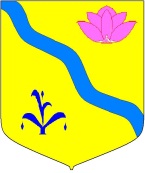 АДМИНИСТРАЦИЯ  КИРОВСКОГО МУНИЦИПАЛЬНОГО РАЙОНАПОСТАНОВЛЕНИЕ28.08.2018        г.        	             п. Кировский              	№ 185Об отмене Постановления от 26.12.2011г. № 831 «Об утверждении Порядка  представления  отчетов об исполнении местных бюджетов и иной бюджетной  отчетности  поселениями, муниципальными казенными учреждениями, бухгалтерской отчетности муниципальными бюджетными учреждениями Кировского муниципального района», Постановления от 14.08.2015г. №392 «О внесении изменений в постановление администрации Кировского муниципального орайона от 26.12.2011г. № 831 «Об утверждении Порядка  представления  отчетов об исполнении местных бюджетов и иной бюджетной  отчетности  поселениями, муниципальными казенными учреждениями, бухгалтерской отчетности муниципальными бюджетными учреждениями Кировского муниципального района»»На основании п.2 ст. 154 Бюджетного кодекса Российской Федерации, ст. 24 Устава Кировского муниципального района, принятого решением Думы Кировского муниципального района № 126 от 08.07.2005 г. (в действующей  редакции решения Думы Кировского муниципального района от 15.05.2018 г. № 137-НПА), ст.23 Положения «О бюджетном устройстве и бюджетном процессе в Кировском муниципальном районе», принятого решением Думы Кировского муниципального района №834 от 15.07.2009г., администрация Кировского муниципального района    ПОСТАНОВЛЯЕТ:    1. Постановления администрации Кировского муниципального района от 26.12.2011г. №831 «Об утверждении Порядка  представления  отчетов  об исполнении местных бюджетов и иной бюджетной отчетности поселениями, муниципальными казенными учреждениями, бухгалтерской отчетности  муниципальными бюджетными учреждениями Кировского муниципального района», от  14.08.2015г. №392 «О внесении изменений в постановление администрации Кировского муниципального орайона от 26.12.2011г. № 831 «Об утверждении Порядка  представления  отчетов об исполнении местных бюджетов и иной бюджетной  отчетности  поселениями, муниципальными казенными учреждениями, бухгалтерской отчетности муниципальными бюджетными учреждениями Кировского муниципального района»» считать утратившими силу.   2. Настоящее постановление вступает в силу со дня его подписания.    3. Руководителю аппарата администрации Кировского муниципального района (Тыщенко Л.А.) настоящее постановление  разместить на официальном сайте Кировского муниципального района в сети «Интернет».       Глава Кировского муниципального района-       глава администрации Кировского        муниципального района 							И.И.Вотяков               